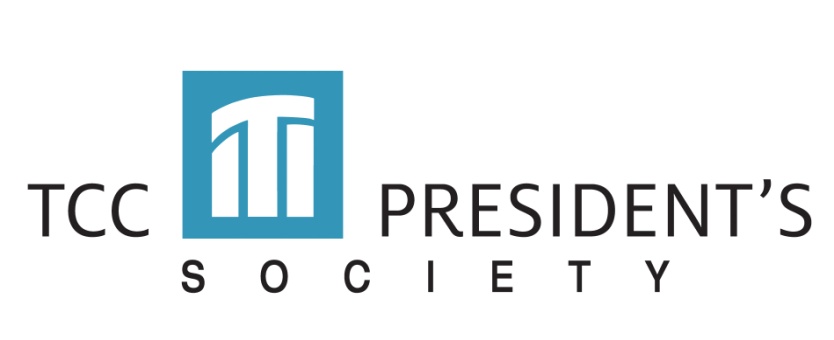 First Name:  __________________________________________________________________________Last Name:  __________________________________________________________________________

Name as you would like to be Recognized:  _________________________________________________

Address:  ____________________________________________________________________________

City/State/Zip:  _______________________________________________________________________Phone Number:  ______________________________________________________________________Email Address:  _______________________________________________________________________Please Check One:___     Lifetime Membership - $5,000 annually or $416.67 monthly___     Platinum Level Membership - $2,500 annually or $208.34 monthly___     Gold Level Membership - $1,000 annually or $83.34 monthlyPayment Information:___	One-time payment via check___     	Recurring monthly gift via Bankcard ___     	One-time Payment via Bankcard___    	Visa	___     MasterCard	___     American Express		___     DiscoverCard Number: _______________________________________________________________________

Expiration Date:  _____________________________________________________________________

Signature:  __________________________________ Thank you for your support! For more information, please contact Rachel Hutchings at 918-595-7846 or Rachel.hutchings@tulsacc.edu. You may also join online at www.tulsacc.edu/about-us/tcc-foundation/presidents-society